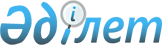 Об установлении размеров ставок фиксированного налога для всех налогоплательщиков, осуществляющих деятельность на территории Бухар-Жырауского района
					
			Утративший силу
			
			
		
					Решение 11 сессии Бухар-Жырауского районного маслихата Карагандинской области от 14 января 2009 года N 4. Зарегистрировано Управлением юстиции Бухар-Жырауского района Карагандинской области 02 февраля 2009 года N 8-11-69. Утратило силу решением 36 сессии Бухар-Жырауского районного маслихата Карагандинской области от 28 марта 2019 года № 8
      Сноска. Утратило силу решением 36 сессии Бухар-Жырауского районного маслихата Карагандинской области от 28.03.2019 № 8 (вводится в действие по истечении десяти календарных дней после первого официального опубликования).
      В соответствии со статьей 422 Кодекса Республики Казахстан "О налогах и других обязательных платежах в бюджет" (Налоговый Кодекс) от 10 декабря 2008 года районный Маслихат РЕШИЛ:
      1. Установить прилагаемые размеры ставок фиксированного налога для всех налогоплательщиков, осуществляющих деятельность на территории Бухар-Жырауского района.
      2. Считать утратившим силу решение 39 сессии Бухар-Жырауского районного Маслихата N 7 "Об установлении размеров ставок фиксированного суммарного налога на территории Бухар-Жырауского района" от 21 июня 2007 года (зарегистрировано в Реестре государственной регистрации нормативных правовых актов за N 8-11-39, опубликовано в районной газете "Сарыарка" N 30 от 28 июля 2007 года).
      3. Настоящее решение вводится в действие по истечении десяти календарных дней со дня его официального опубликования.
      Сноска. Пункт 3 в редакции решения Бухар-Жырауского районного маслихата Карагандинской области от 13.04.2011 N 5 (вводится в действие по истечении десяти календарных дней со дня его официального опубликования).

 Размеры ставок фиксированного налога для всех налогоплательщиков осуществляющих деятельность на территории Бухар-Жырауского района
					© 2012. РГП на ПХВ «Институт законодательства и правовой информации Республики Казахстан» Министерства юстиции Республики Казахстан
				
Исполняющий обязанности
председателя сессии,
Секретарь Маслихата
А. ДЖУНУСПЕКОВПриложение
к решению 11 сессии
Бухар-Жырауского
районного Маслихата
от 14 января 2009 года N 4
N п/п
Наименование объекта налогообложения
Размеры ставок фиксированного налога (в месячных расчетных показателях на единицу объекта налогообложения в месяц)
1
Игровой автомат без выигрыша, предназначенный для проведения игры с одним игроком
6
2
Игровой автомат без выигрыша, предназначенный для проведения игры с участием более одного игрока
9
3
Персональный компьютер, используемый для проведения игры
3
4
Игровая дорожка
55
5
Карт
6
6
Бильярдный стол
4